NÁRODNÁ RADA SLOVENSKEJ REPUBLIKYIV. volebné obdobieČíslo: 137 /2010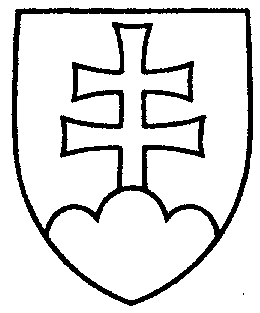 2028UZNESENIENÁRODNEJ RADY SLOVENSKEJ REPUBLIKYzo 4. marca 2010k vládnemu návrhu zákona o preukazovaní pôvodu majetku (tlač 1415) 	Národná rada Slovenskej republiky	po prerokovaní uvedeného vládneho návrhu zákona v druhom a treťom čítaní	s c h v a ľ u j e	vládny návrh zákona o preukazovaní pôvodu majetku v znení schválených pozmeňujúcich a doplňujúcich návrhov.     Pavol  P a š k a   v. r.    predsedaNárodnej rady Slovenskej republikyOverovatelia:Milan  G é c i   v. r.Peter  M a r k o v i č   v. r.